Примерный алгоритм регистрации заявлений в электронном виде в 1 класс 2021/2022 на Портале образовательных услуг Свердловской области (Материалы носят рекомендательный характер)Зарегистрировать заявление в 1 класс 2021/2022 можно зайдя на главную страницу официального сайта управления образования города Нижний Тагил  (https://upro-ntagil.ru/ ) - перейдя на Портал образовательных услуг Свердловской области – https://edu.egov66.ru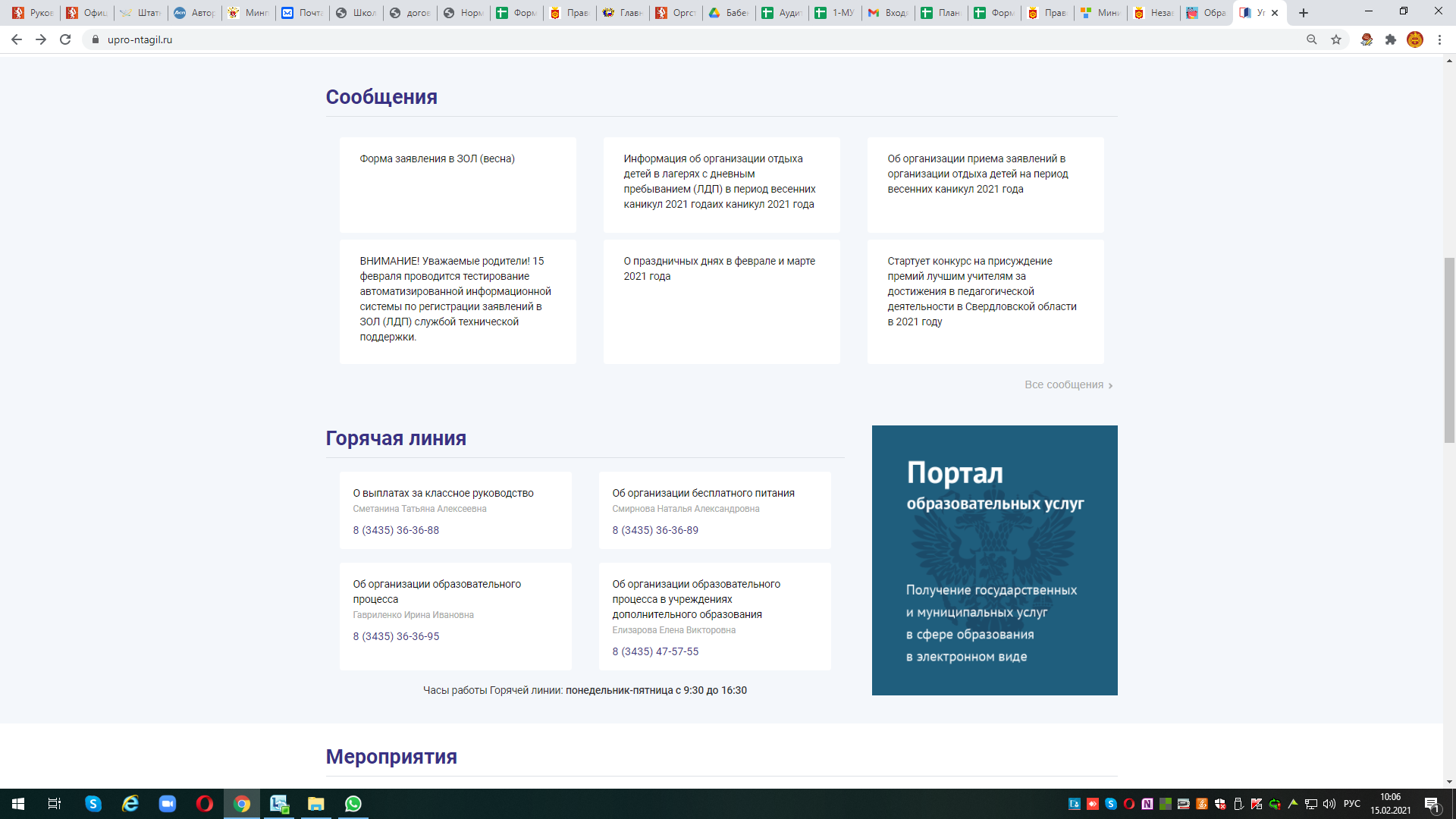 !!! Рекомендуем заходить напрямую по ссылке на Портал - https://edu.egov66.ruВыбрать команду (кнопку):  «Регистрация заявлений»Внимание! Данная услуга гарантированно работает в двух последних версиях браузеров Google Chrome, Firefox, Internet Explorer, Safari, Яндекс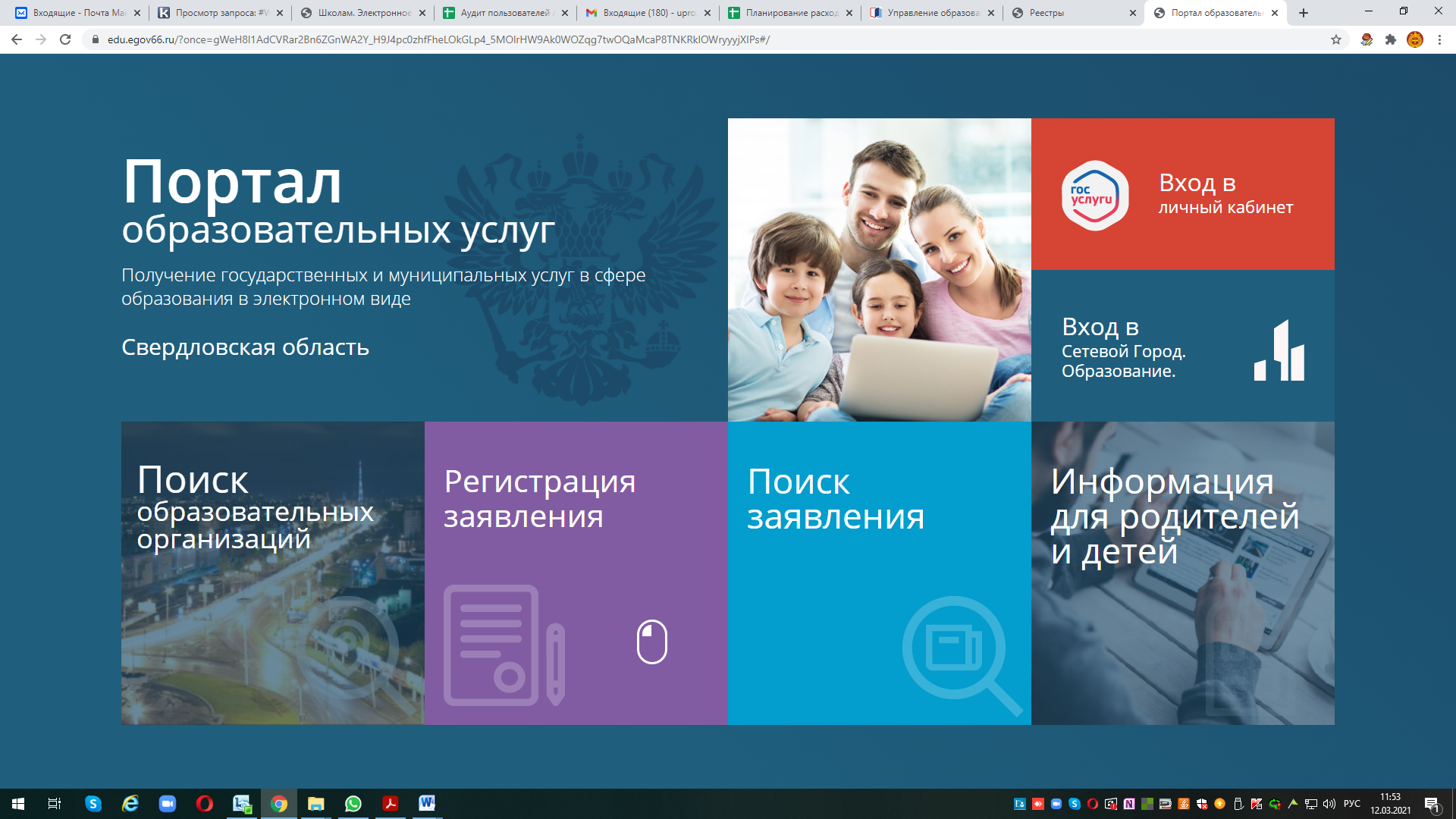 Выбрать команду (кнопку):  «Регистрация заявлений в 1-ый класс будущего учебного года»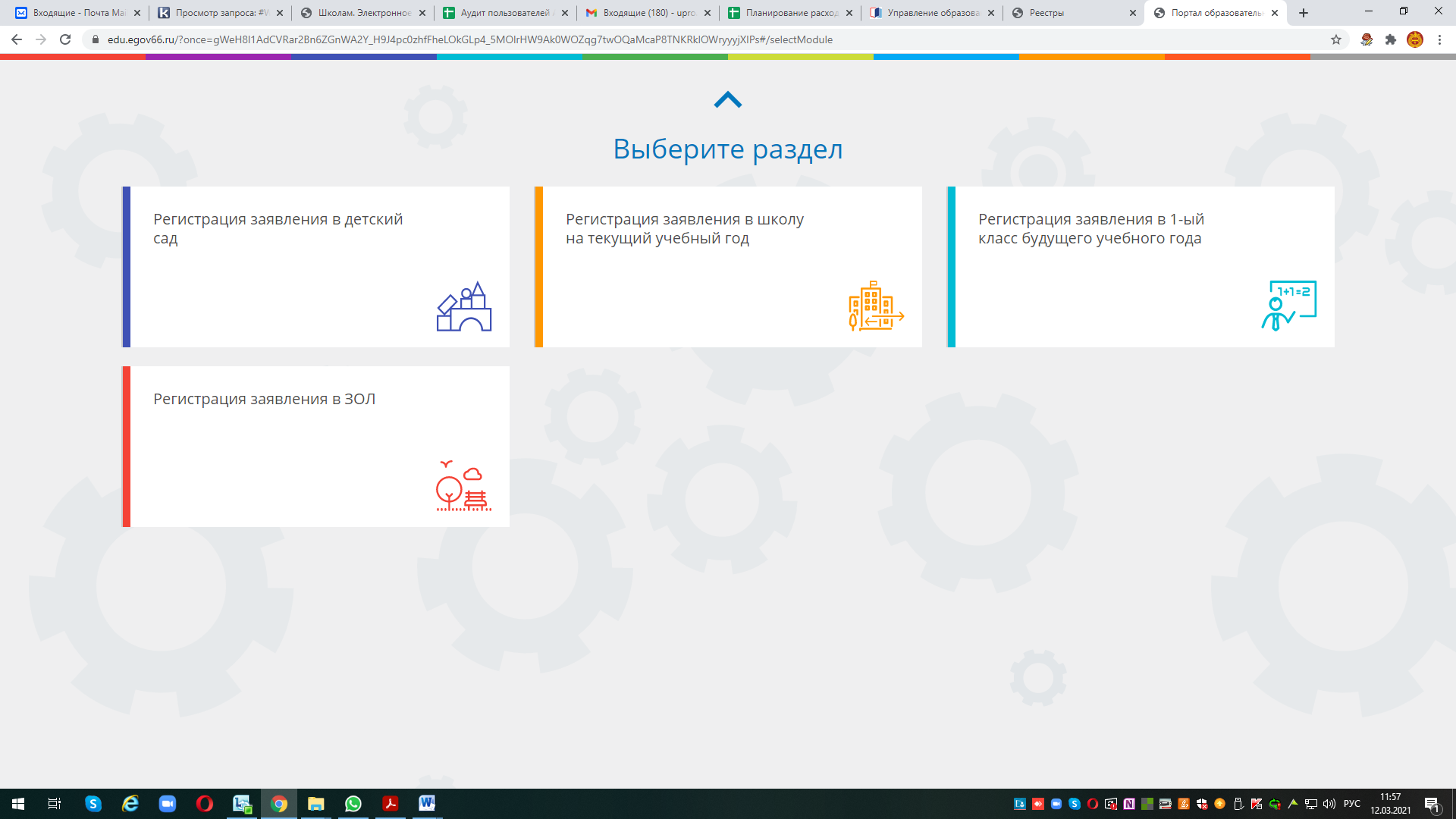 Выбрать муниципалитет – г.Нижний Тагил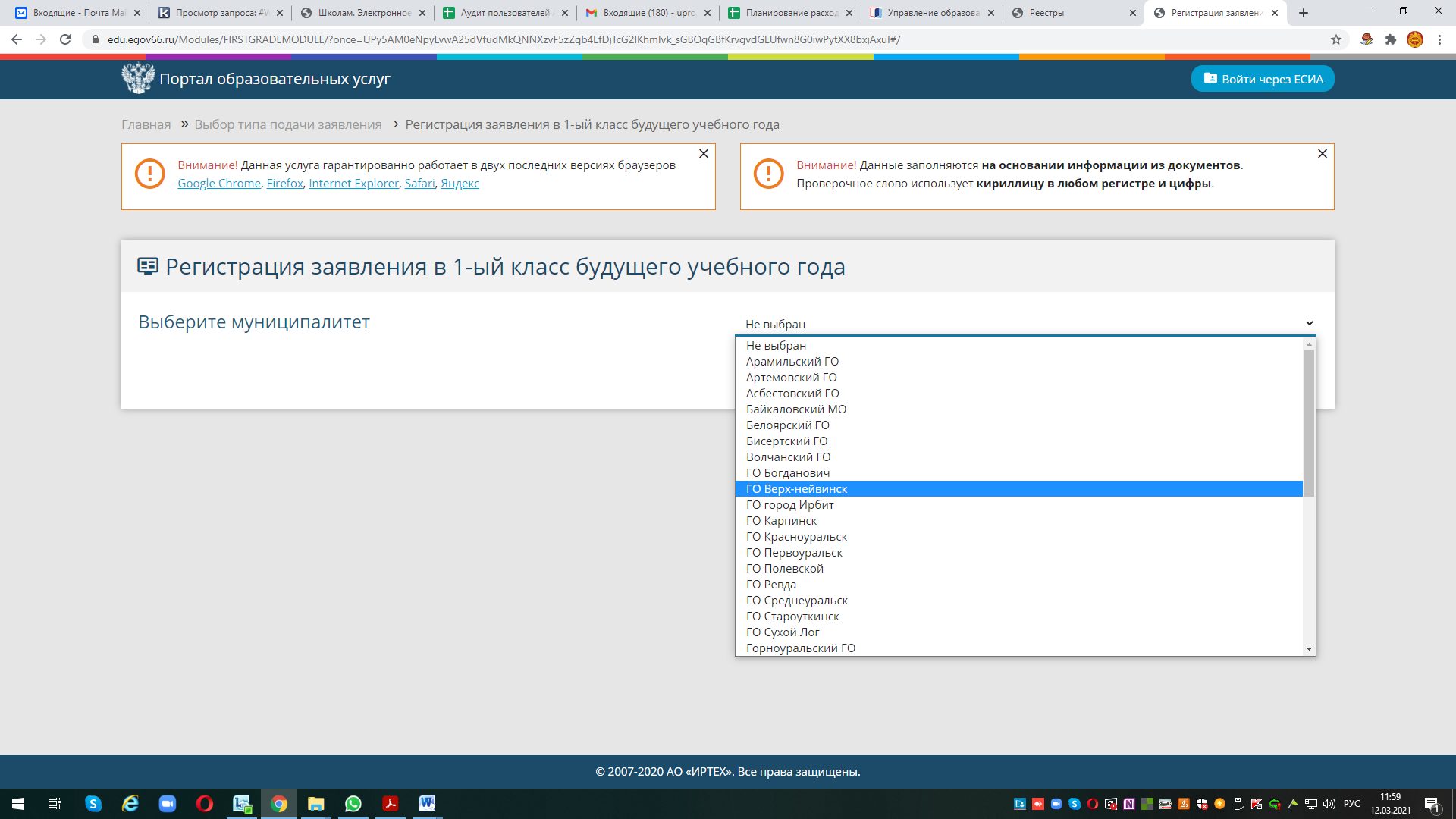 Напоминаем, перед началом приема заявлений на Портале выводится подобное сообщение: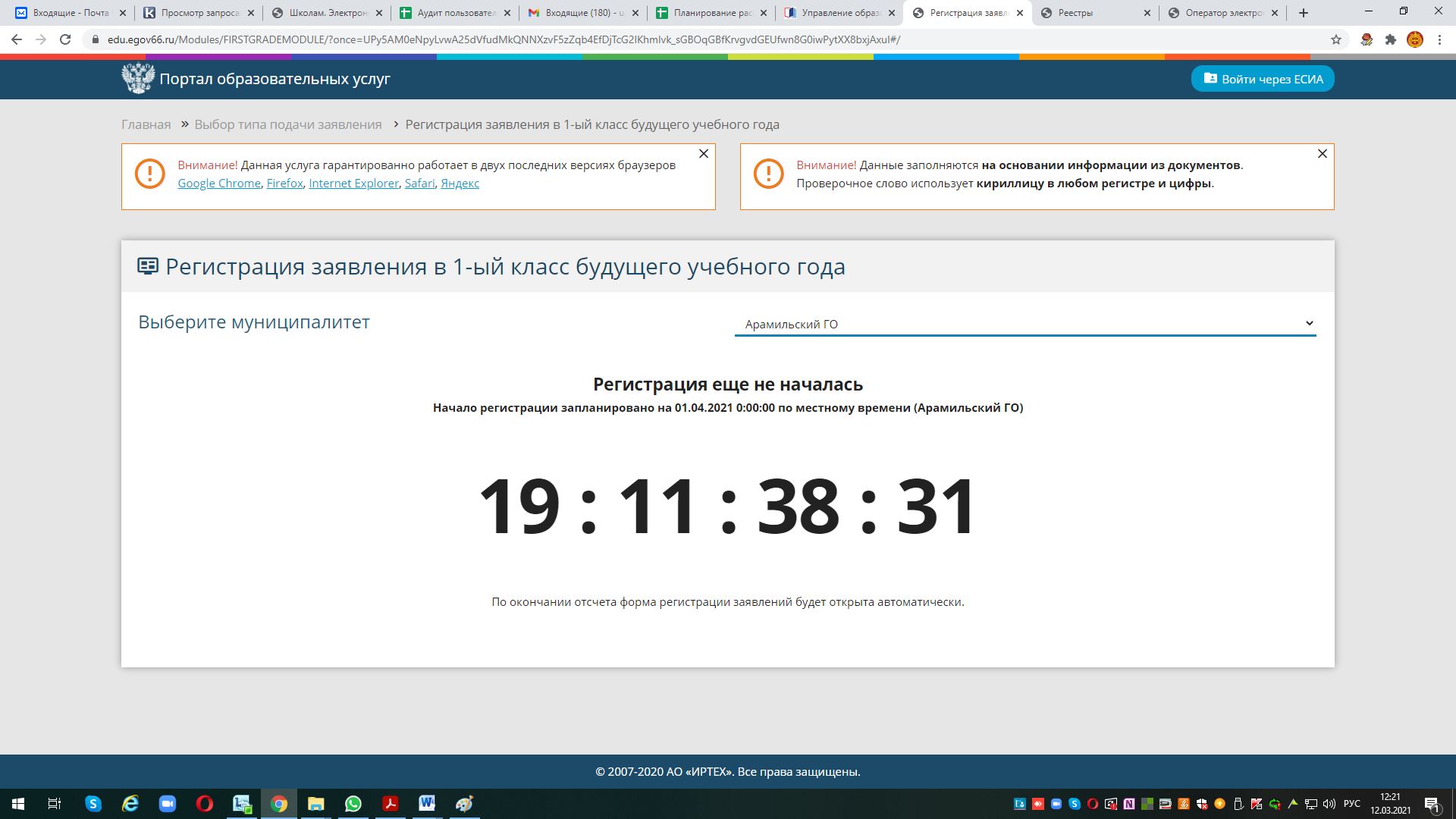 Заполнить форму регистрации заявления!Пройти процесс регистрации по шагам Шаг 1 – Ввод данных заявителя Примечание: данные паспорта переписать с паспорта без ошибок и сокращений * Законный представитель – родитель или опекун. Лицо, действующее от имени законного представителя (на основании нотариальной доверенности)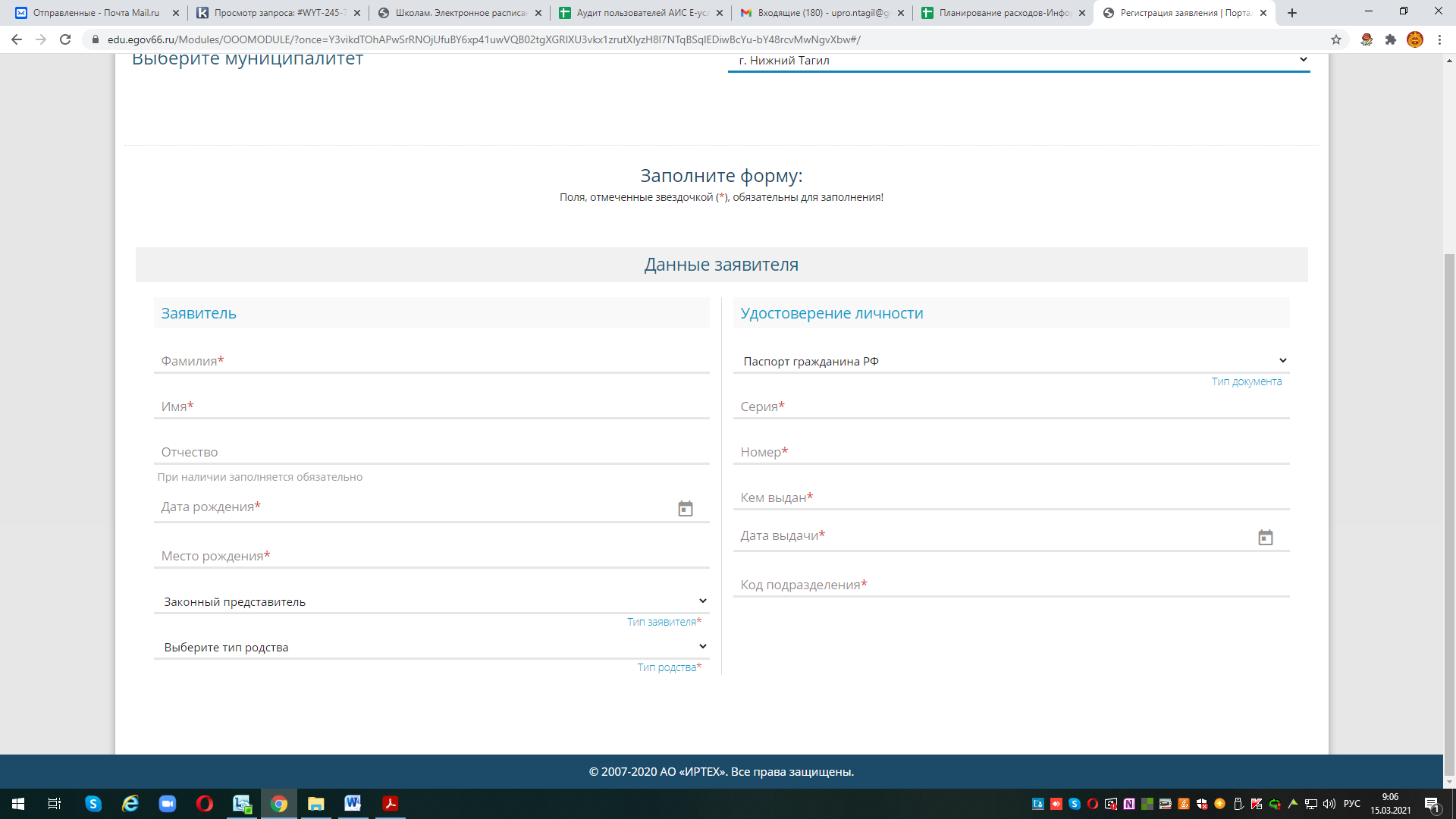 Шаг 2 – Ввод данных ребенка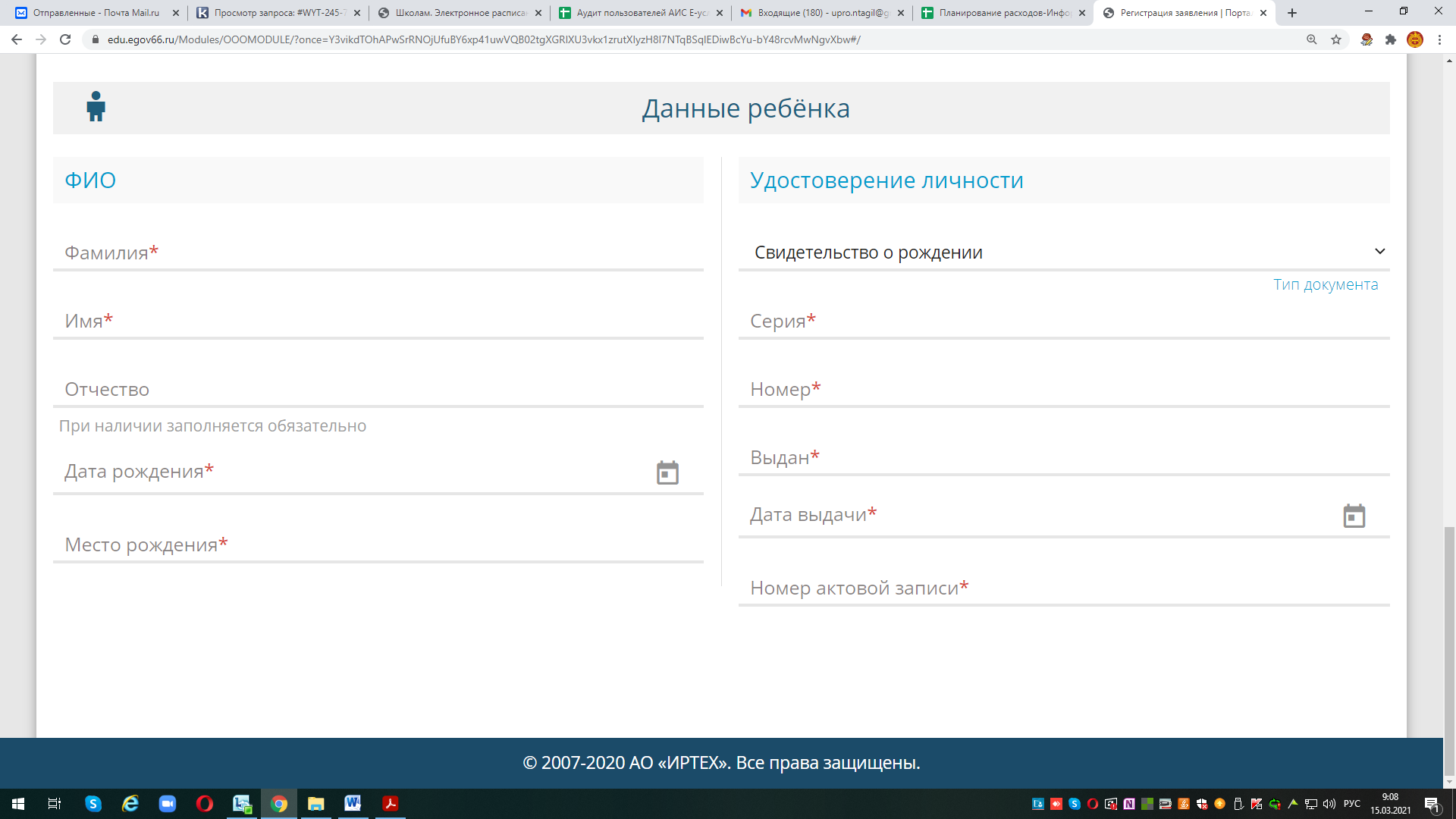 Примечания: - данные свидетельства о рождении переписать с документа без ошибок - если адрес регистрации совпадает с адресом проживания, при нажатии соответствующей кнопки, поля справа заполняются автоматически 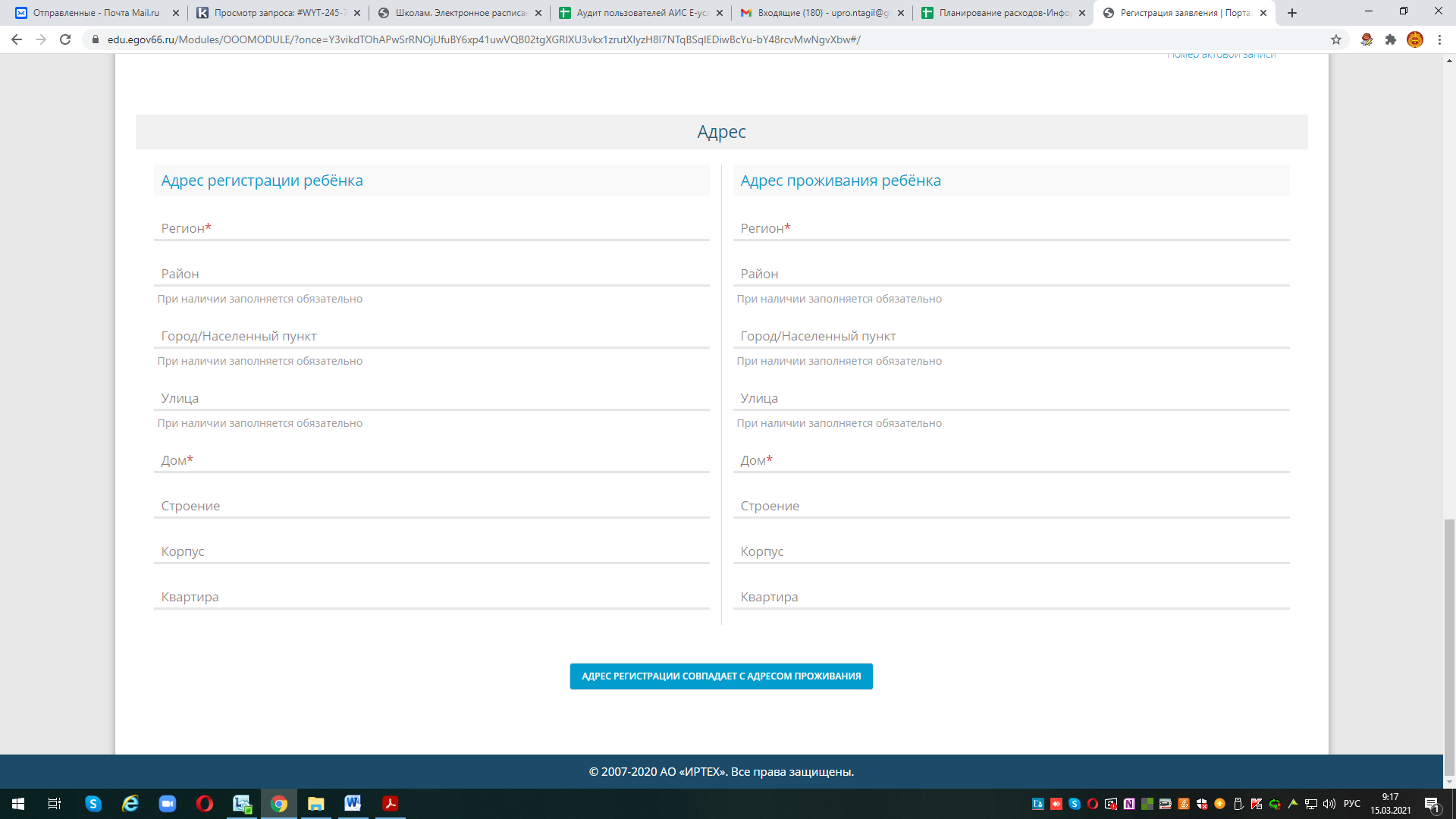 Указываем контактные данные: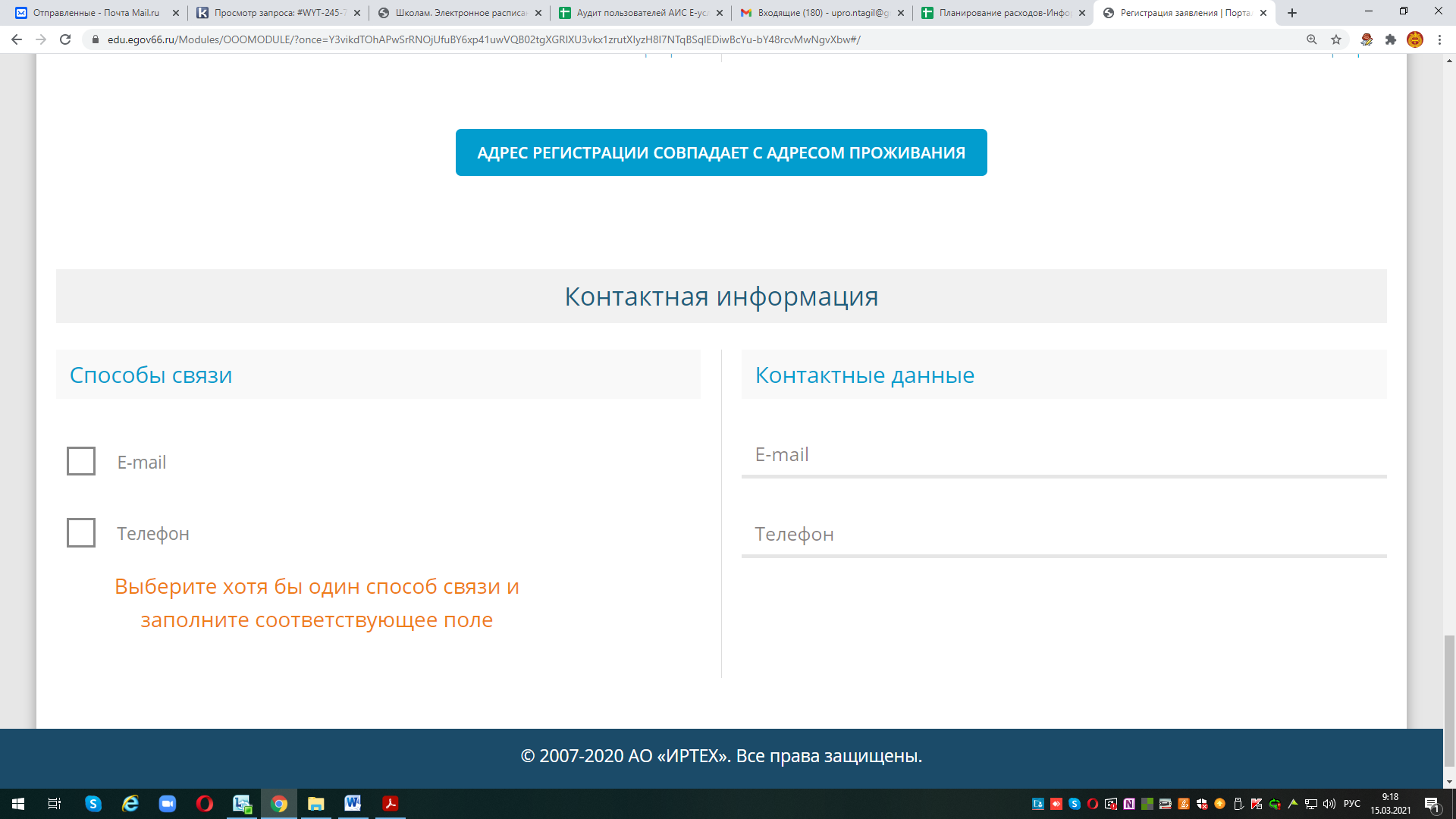 Примечание: - рекомендуем указать адрес электронной почты, в этом случае Вы мгновенно будете получать все уведомления об обработке заявления на указанный адресЕсли есть льгота – ставим галочку ( указываем в открывшемся окошке – название документа, подтверждающего льготу и его номер)Шаг 3 – Выбор желаемого образовательного учреждения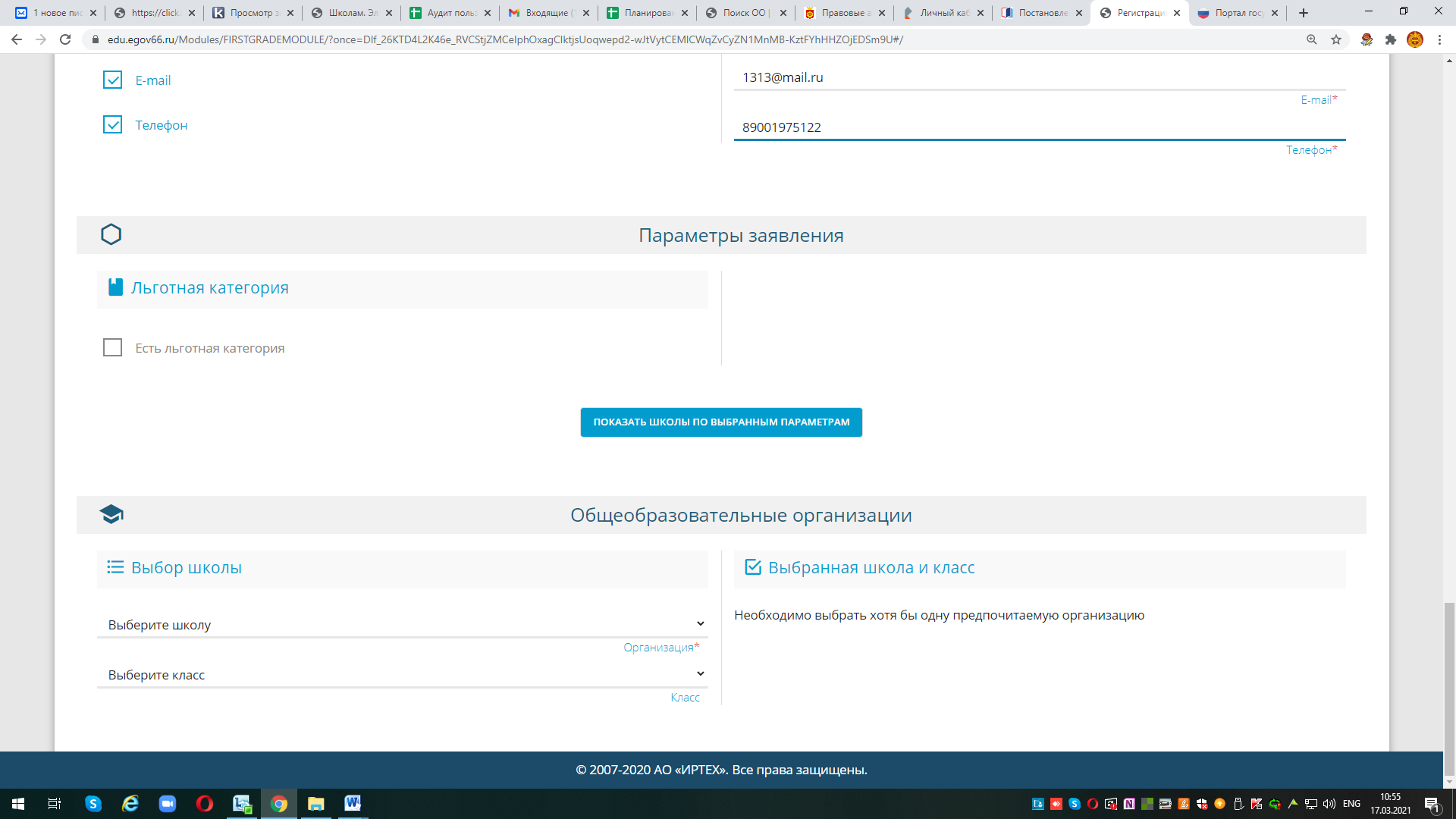 Выбираем команду «Показать школы по выбранным параметрам»Появляется список всех школ города: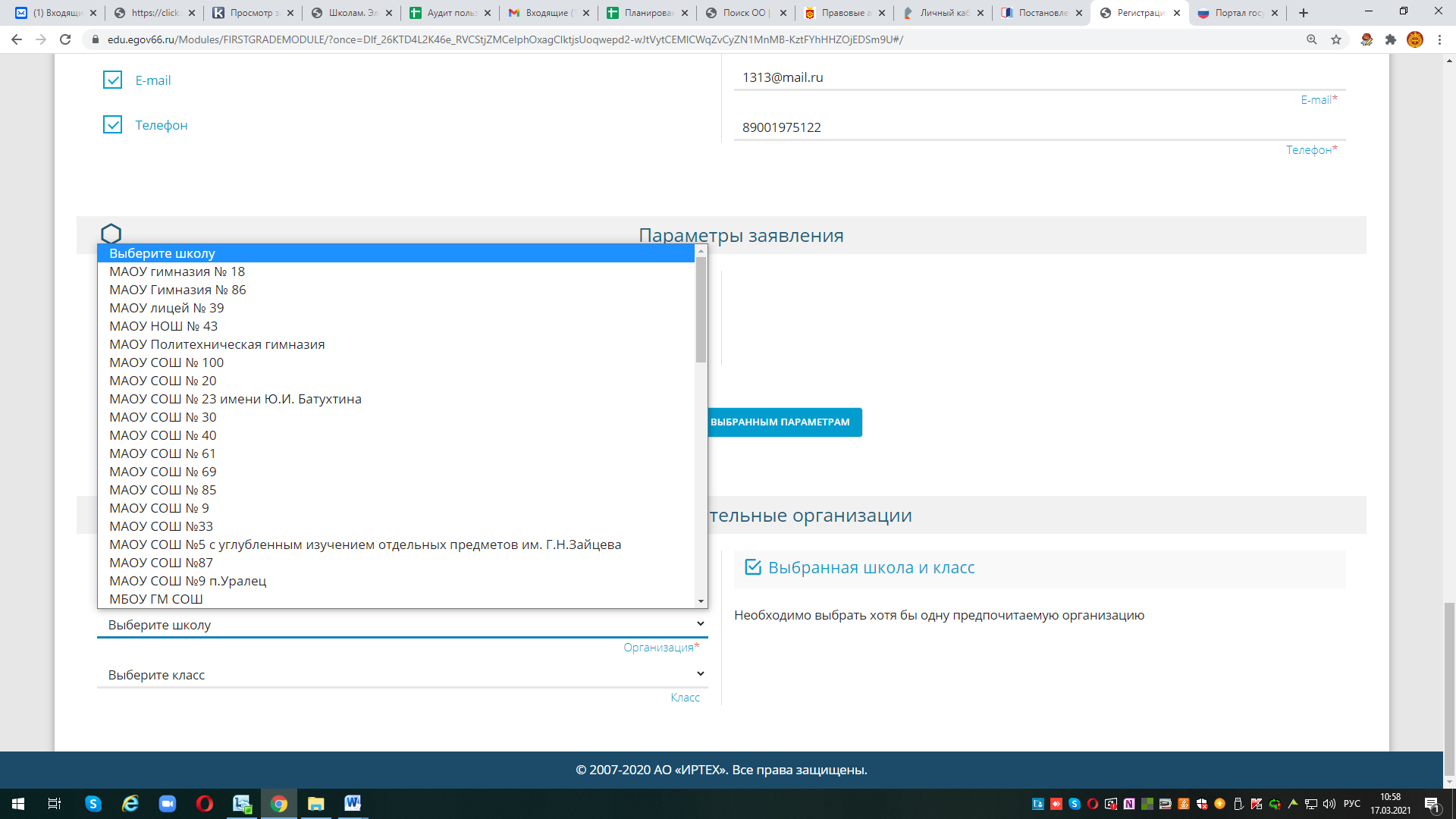 Выбираем, школу и класс – 1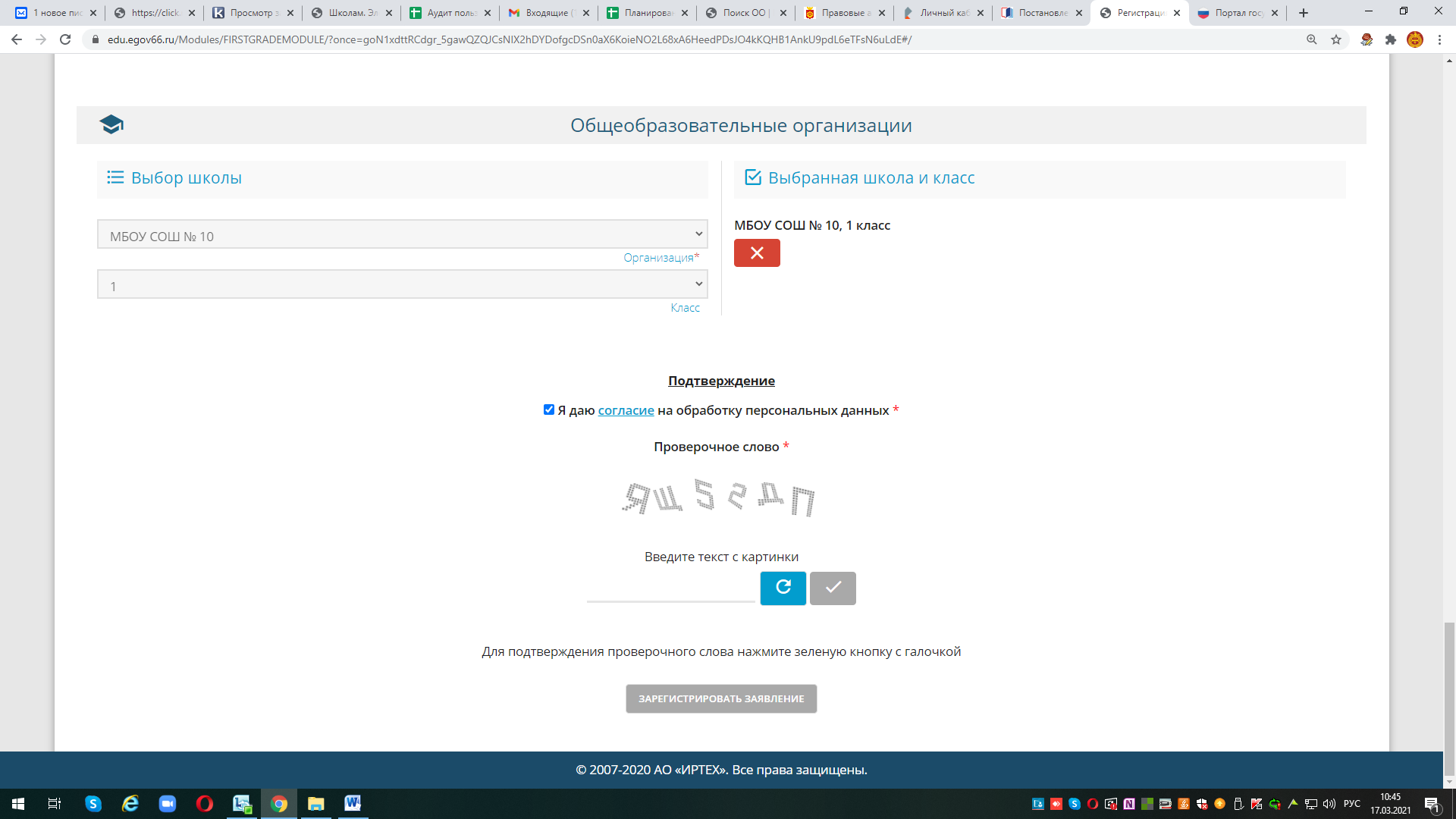 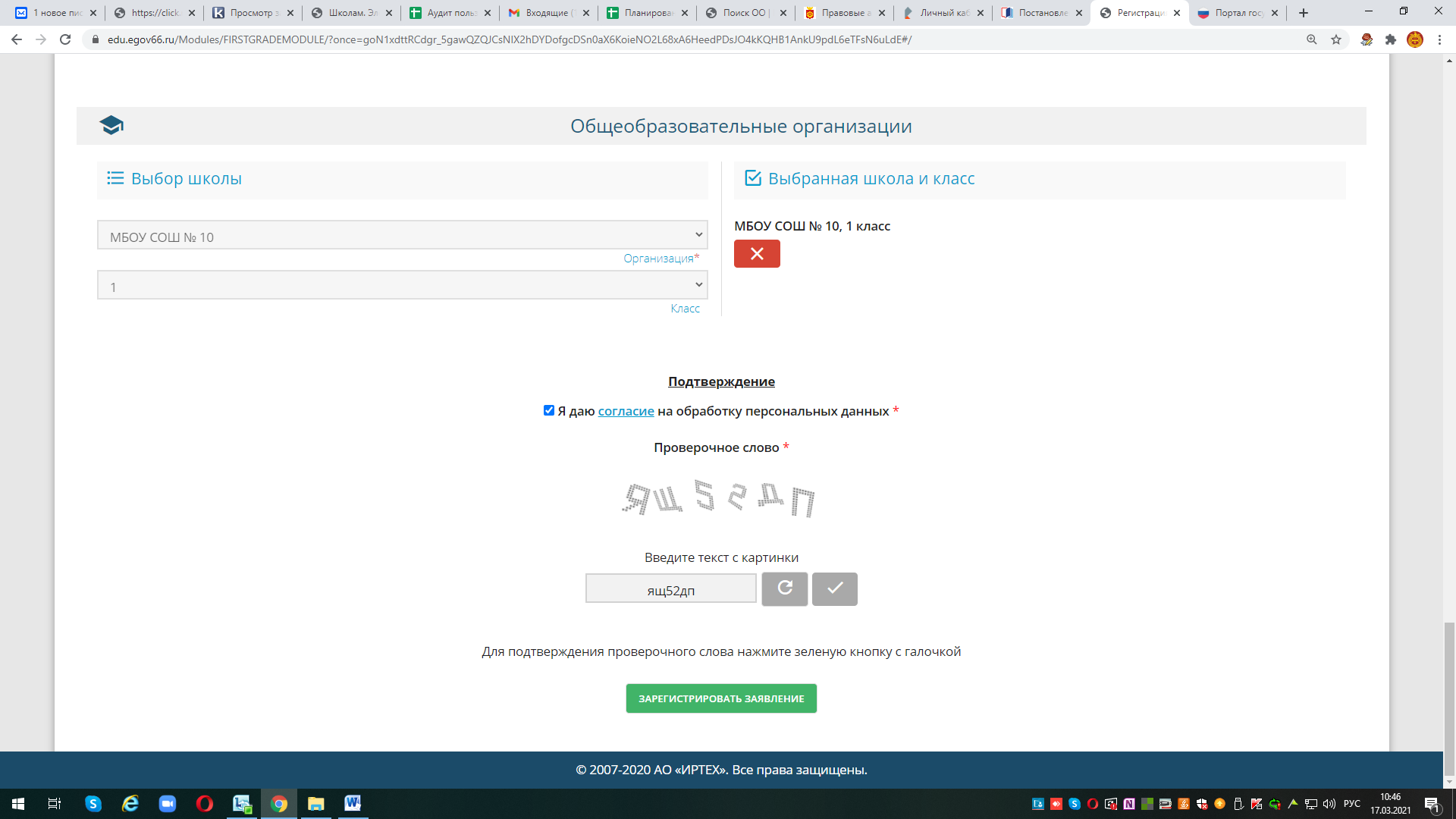 Подаем команду «Зарегистрировать заявление».ОБЯЗАТЕЛЬНО ПРОВОДИМ ПРОВЕРКУ(НЕОБХОДИМО УБЕДИТЬСЯ, ЧТО НЕТ СООБЩЕНИЙО ДОПУЩЕННЫХ ПРИ РЕГИСТРАЦИИ ОШИБКАХ)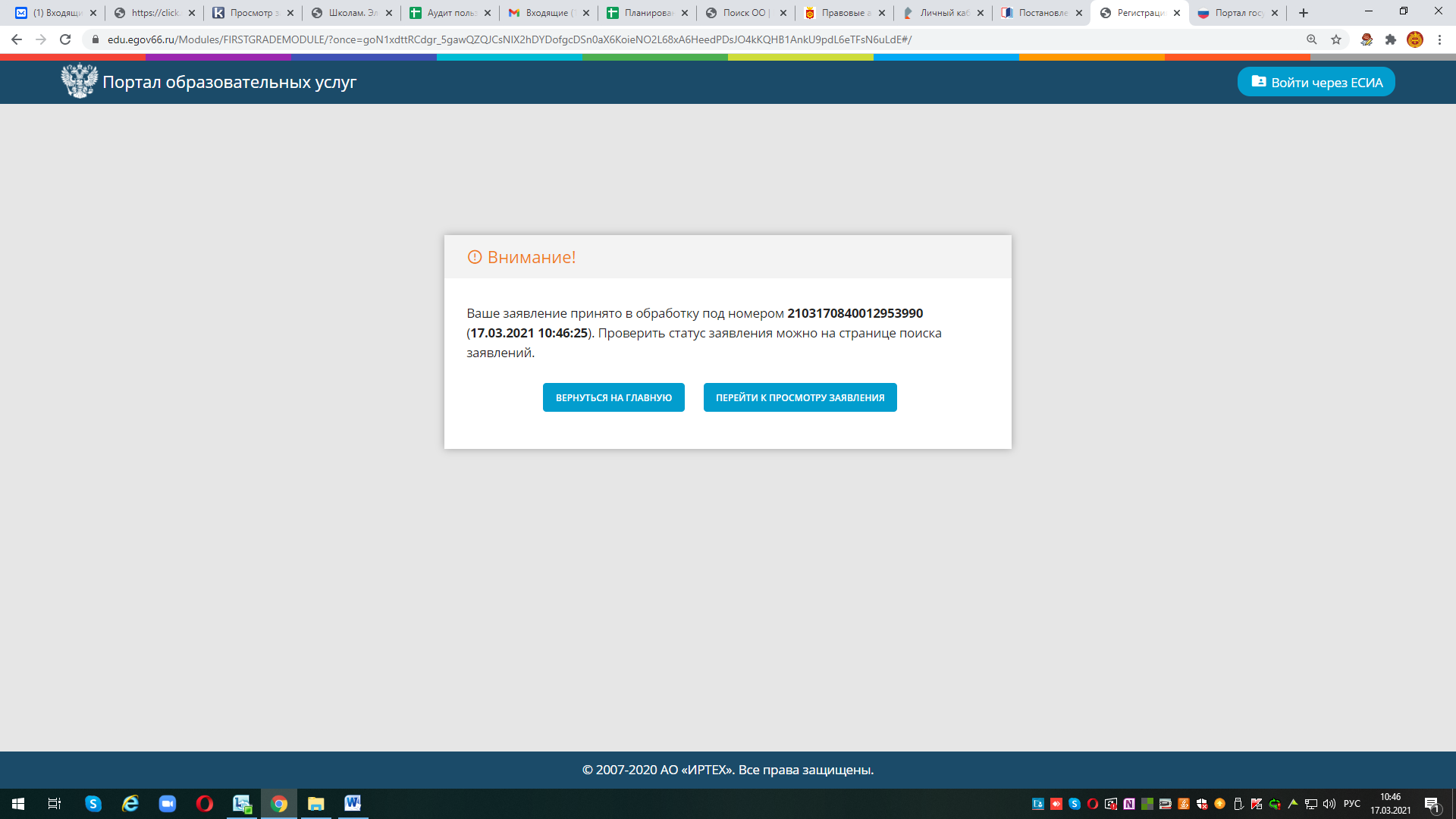 Обязательно выбрать команду «ПЕРЕЙТИ К ПРОСМОТРУ ЗАЯВЛЕНИЯ»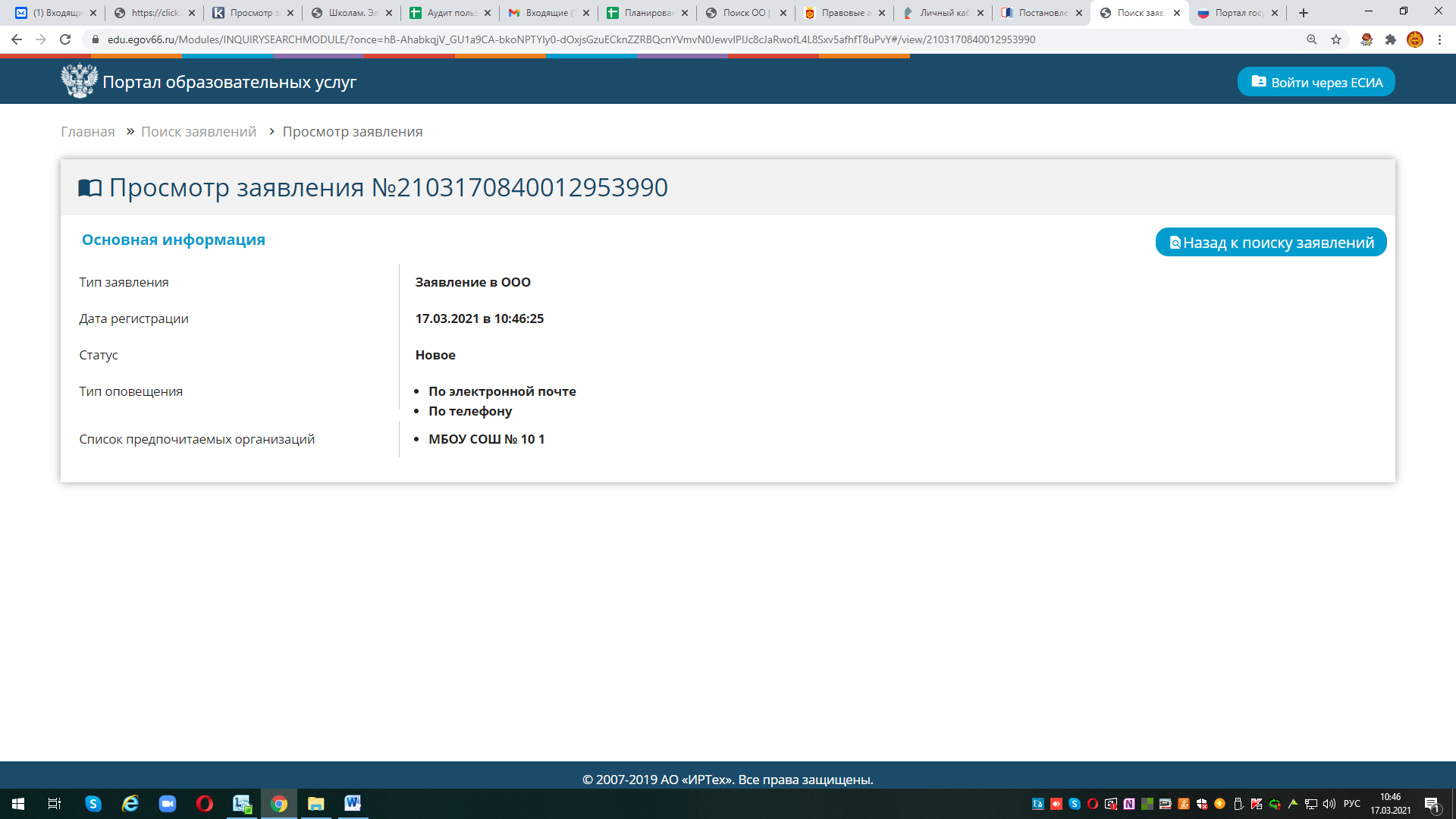 Рекомендуем сделать фото или скриншот экранаНапоминаем, что в случае подачи заявления в электронном видеВы должны в течение 3 рабочих дней, следующих за днем регистрации,подойти в выбранное учреждение с оригиналами документовЕсли у Вас возникают вопросы, контактная информация:главный специалист управления образования по вопросам информатизацииЕлена Петровна Бабенкотел. рабочий 8 (3435) 47-81-14!!! Экстренные ситуации - Если по техническим причинам Портал образовательных услуг Свердловской области недоступен для регистрации заявления, рекомендуем использовать ЕПГУ: https://www.gosuslugi.ru 